Summarizing known host-viral protein-protein interactions into an online atlas: We are strategically positioned to fulfill the need for an atlas of molecular interactions in SARS-CoV-2, with the unique structural and computational perspectives afforded by the collaboration between the Xiong and Gerstein laboratories. Our ongoing work to unravel HIV host-viral interactions will provide insights as HIV is the most well-studied virus and thus, is a valuable comparative resource for understanding SAR-SCoV-2 host-viral interactions 1. More specifically, several of the host proteins we have extensively studied31 were identified in a SARS-CoV-2 host-viral interactome 2. We are also very experienced in developing online resources for data-driven analyses, such as a database of molecular movements 3-25 (http://www.molmovdb.org/ — including GenoDock 26: http://genodock.molmovdb.org/), a pseudogene database 27 (http://pseudogene.org/), the Function-based prioritization of Sequence variants (FunSeq) and family of related tools 28.29 (http://funseq.gersteinlab.org/), and networks research 30-33 (http://networks.gersteinlab.org/ — including Publication Network Graph Utility [PubNet] 34: http://pubnet.gersteinlab.org/) resources. Our compendium will assist in combating the ongoing COVID-19 pandemic by creating key resources for the development of an effective SARS-CoV-2 vaccine and other therapeutics. The SHI atlas will be an educational hub, disseminating SARS-CoV-2 PPI information in a freely accessible and user-friendly format. The PIs’ interdisciplinary expertise in studying host-viral PPIs (Structural Interaction Network [SIN] 35, Dynamic SIN [DynaSIN] 23, tYNA 31, and TopicNet 36) ensures that the SHI atlas will be further expanded and kept up to date for the COVID-19 research community.Applying RNA-seq clustering and machine learning to identify further interactions: We recently applied a simplified version of this approach to a similar type of RNA-seq dataset from asthmatic patients to identify the interactions between microbes and host genes. Now, we plan to extend this method and apply it to COVID-19. In our preliminary work, we analyzed the heterogeneous data of sputum samples collected from the airway of asthmatic patients. We applied our LDA-link tool and identified connections between genes and microbes reported elsewhere in the literature as well as novel observations. Notably, both fungi and bacteria showed these links, further highlighting the need to evaluate more than just bacteria when performing microbiome experiments in the airway. Several of the observed linkages showed strong literature precedence. For example, the gene lactotransferrin was linked to Aeromonas 37, the gene MUC6 was linked to Burkholderia 38 , the NFKB Inhibitor Zeta was linked to Haemophilus 39 , and IL1B was linked to Pasteurella 40 . We also identified several novel linkages, such as between IL1B and Haemophilus and between GCSAML and Candida. In addition to single gene-microbe pairs, we layered on pathway and cell deconvolution data to identify larger-scale effects of microbes.Studying viral sequence variability and evolution to identify candidate key positions in the viralgenome and their prevalence across different lineages: In the context of New York State, we downloaded all 1,400 sequences available as of June 29th and aligned them in MAFFT. We obtained 50 reference sequences from GISAID on June 29th and added them to the existing New York sequence alignment (Figure 3 a,b,c). We analyzed the resulting alignment in BEAST (v1 and v2) using tip dates in the sequence header corresponding to the sample collection date. We used a strict molecular clock in all analyses along with a GTR substitution model and a gamma + invariant site heterogeneity model. We tested different tree models to find the best fit for the data. These included a coalescent logistic growth model and a coalescent extended Bayesian skyline plot. We analyzed the MCMC log files created by BEAST using Tracer to assess the validity of the tree based on estimated sample size values and the convergence of the posterior distribution (Figure 3). Using selected and representative reference sequences from the worldwide pandemic (Figure 3b), our preliminary results suggest that the large majority of New York viral sequences form a single outbreak and also suggest distinct lineages within that same local outbreak (Figure 3c). 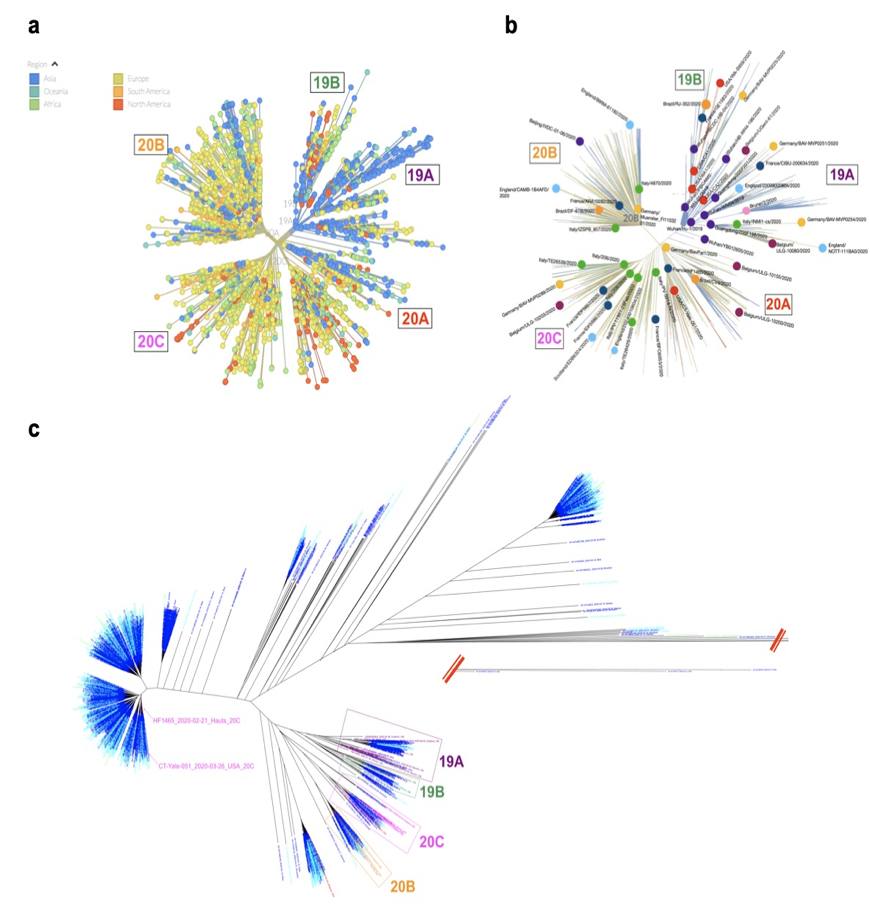 Globally evaluating the constraints on host sequence variation: Our work on host protein variation will be based on our previous studies in this area. In particular, we have extensively analyzed patterns of genetic variation in non-coding regions, along with their coding targets. Our work employs metrics such as diversity and fraction of rare variants to characterize selection on various classes and subclasses of functional annotations. In recent studies, we developed a collection of tools that can identify sensitive and ultra-sensitive regions (i.e., those annotations under strong selective pressure, as determined using genomes from many individuals from diverse populations) 29,41,42. FunSeq links each noncoding mutation to target genes and prioritizes such variants based on scaled network connectivity 29,41. This tool identifies deleterious variants in many non-coding functional elements, including transcription factor (TF) binding sites, enhancer elements, and regions of open chromatin corresponding to DNase I hypersensitive sites. FunSeq also detects the disruptiveness of variants in TF binding sites (both LoF and gain-of function events). By integrating large-scale data from various resources (including ENCODE and the 1000 Genomes Project) with cancer genomics data, our method is able to prioritize the known TERT promoter driver mutations and score somatic recurrent mutations higher than those that are non-recurrent.Mapping prioritized mutations onto the viral and host proteins and determining their impact onstructural and dynamic properties, using physically based and deep-learning models: Recently, we have developed a computational method, ThermoNet 43, for predicting how variants can impact the stability of a protein. ThermoNet is a deep 3D-convolutional neural network designed for structure-based prediction of the change in protein stability upon a point mutation. We propose to apply ThermoNet to the population variants in the complex structures of the key receptor proteins and PPIs to explore to what extent the variants could protect or render individuals more susceptible to SARS-CoV-2.ReferencesFung, S. Y., Yuen, K. S., Ye, Z. W., Chan, C. P. & Jin, D. Y. A tug-of-war between severe acute respiratory syndrome coronavirus 2 and host antiviral defence: lessons from other pathogenic viruses. Emerg Microbes Infect 9, 558-570, doi:10.1080/22221751.2020.1736644 (2020)Gordon, D. E. et al. A SARS-CoV-2 protein interaction map reveals targets for drug repurposing. Nature 583, 459-468, doi:10.1038/s41586-020-2286-9 (2020).Gerstein, M., Lesk, A. M. & Chothia, C. Structural mechanisms for domain movements in proteins. Biochemistry 33, 6739-6749, doi:10.1021/bi00188a001 (1994).Gerstein, M. & Krebs, W. A database of macromolecular motions. Nucleic Acids Res 26, 4280-4290, doi:10.1093/nar/26.18.4280 (1998).Gerstein, M. & Chothia, C. Perspectives: signal transduction. Proteins in motion. Science 285, 1682-1683, doi:10.1126/science.285.5434.1682 (1999).Krebs, W. G. & Gerstein, M. The morph server: a standardized system for analyzing and visualizing macromolecular motions in a database framework. Nucleic Acids Res 28, 1665-1675, doi:10.1093/nar/28.8.1665 (2000).Krebs, W. G. et al. Normal mode analysis of macromolecular motions in a database framework: developing mode concentration as a useful classifying statistic. Proteins 48, 682-695, doi:10.1002/prot.10168 (2002).Echols, N., Milburn, D. & Gerstein, M. MolMovDB: analysis and visualization of conformational change and structural flexibility. Nucleic Acids Res 31, 478-482, doi:10.1093/nar/gkg104 (2003).Krebs, W. G. et al. Tools and databases to analyze protein flexibility; approaches to mapping implied features onto sequences. Methods Enzymol 374, 544-584, doi:10.1016/S0076-6879(03)74023-3 (2003).Alexandrov, V. & Gerstein, M. Using 3D Hidden Markov Models that explicitly represent spatial coordinates to model and compare protein structures. BMC Bioinformatics 5, 2, doi:10.1186/1471-2105-5-2 (2004).Gerstein, M. & Echols, N. Exploring the range of protein flexibility, from a structural proteomics perspective. Curr Opin Chem Biol 8, 14-19, doi:10.1016/j.cbpa.2003.12.006 (2004).Goh, C. S., Milburn, D. & Gerstein, M. Conformational changes associated with protein-protein interactions. Curr Opin Struct Biol 14, 104-109, doi:10.1016/j.sbi.2004.01.005 (2004).Alexandrov, V. et al. Normal modes for predicting protein motions: a comprehensive database assessment and associated Web tool. Protein Sci 14, 633-643, doi:10.1110/ps.04882105 (2005).Flores, S. et al. The Database of Macromolecular Motions: new features added at the decade mark. Nucleic Acids Res 34, D296-301, doi:10.1093/nar/gkj046 (2006).Flores, S. C., Lu, L. J., Yang, J., Carriero, N. & Gerstein, M. B. Hinge Atlas: relating protein sequence to sites of structural flexibility. BMC Bioinformatics 8, 167, doi:10.1186/1471-2105-8-167 (2007).Flores, S. C. & Gerstein, M. B. FlexOracle: predicting flexible hinges by identification of stable domains. BMC Bioinformatics 8, 215, doi:10.1186/1471-2105-8-215 (2007).Flores, S. C. et al. HingeMaster: normal mode hinge prediction approach and integration of complementary predictors. Proteins 73, 299-319, doi:10.1002/prot.22060 (2008).Keating, K. S., Flores, S. C., Gerstein, M. B. & Kuhn, L. A. StoneHinge: hinge prediction by network analysis of individual protein structures. Protein Sci 18, 359-371, doi:10.1002/pro.38 (2009).Bhardwaj, N. & Gerstein, M. Relating protein conformational changes to packing efficiency and disorder. Protein Sci 18, 1230-1240, doi:10.1002/pro.132 (2009).Abyzov, A., Bjornson, R., Felipe, M. & Gerstein, M. RigidFinder: a fast and sensitive method to detect rigid blocks in large macromolecular complexes. Proteins 78, 309-324, doi:10.1002/prot.22544 (2010).Fytianos, K., Konstantinou, J., Kaidatzis, J. & Albanis, T. Multiresidue determination of insecticides and fungicides in fruits and vegetables by gas chromatography. Bull Environ Contam Toxicol 61, 684-689, doi:10.1007/s001289900815 (1998).Voss, N. R. & Gerstein, M. 3V: cavity, channel and cleft volume calculator and extractor. Nucleic Acids Res 38, W555-562, doi:10.1093/nar/gkq395 (2010).Bhardwaj, N., Abyzov, A., Clarke, D., Shou, C. & Gerstein, M. B. Integration of protein motions with molecular networks reveals different mechanisms for permanent and transient interactions. Protein Sci 20, 1745-1754, doi:10.1002/pro.710 (2011).Flores, S. C. & Gerstein, M. B. Predicting protein ligand binding motions with the conformation explorer. BMC Bioinformatics 12, 417, doi:10.1186/1471-2105-12-417 (2011).Clarke, D. et al. Identifying Allosteric Hotspots with Dynamics: Application to Inter- and Intra-species Conservation. Structure 24, 826-837, doi:10.1016/j.str.2016.03.008 (2016).Wang, B. et al. Building a Hybrid Physical-Statistical Classifier for Predicting the Effect of Variants Related to Protein-Drug Interactions. Structure 27, 1469-1481.e1463, doi:10.1016/j.str.2019.06.001 (2019).Karro, J. E. et al. Pseudogene.org: a comprehensive database and comparison platform for pseudogene annotation. Nucleic Acids Res 35, D55-60, doi:10.1093/nar/gkl851 (2007).Bahcall, O. FunSeq for cancer genomics. Nature Genetics 45, 1273-1273, doi:10.1038/ng.2819 (2013).Fu, Y. et al. FunSeq2: a framework for prioritizing noncoding  regulatory variants in cancer. Genome Biol 15, 480, doi:10.1186/s13059-014-0480-5 (2014).Yu, H., Zhu, X., Greenbaum, D., Karro, J. & Gerstein, M. TopNet: a tool for comparing biological sub-networks, correlating protein properties with topological statistics. Nucleic Acids Res 32, 328-337, doi:10.1093/nar/gkh164 (2004).61	Yip, K. Y., Yu, H., Kim, P. M., Schultz, M. & Gerstein, M. The tYNA platform for comparative interactomics: a web tool for managing, comparing and mining multiple networks. Bioinformatics 22, 2968-2970, doi:10.1093/bioinformatics/btl488 (2006).62	Yu, H., Paccanaro, A., Trifonov, V. & Gerstein, M. Predicting interactions in protein networks by completing defective cliques. Bioinformatics 22, 823-829, doi:10.1093/bioinformatics/btl014 (2006).63	Cheung, K. H. et al. YeastHub: a semantic web use case for integrating data in the life sciences domain. Bioinformatics 21 Suppl 1, i85-96, doi:10.1093/bioinformatics/bti1026 (2005).Douglas, S. M., Montelione, G. T. & Gerstein, M. PubNet: a flexible system for visualizing literature derived networks. Genome Biol 6, R80, doi:10.1186/gb-2005-6-9-r80 (2005).Kim, P. M., Lu, L. J., Xia, Y. & Gerstein, M. B. Relating three-dimensional structures to protein networks provides evolutionary insights. Science 314, 1938-1941, doi:10.1126/science.1136174 (2006).Lou, S. et al. TopicNet: a framework for measuring transcriptional regulatory network change. Bioinformatics 36, i474-i481, doi:10.1093/bioinformatics/btaa403 (2020).Ascencio, F., Ljungh, A. & Wadstrom, T. Characterization of lactoferrin binding by Aeromonas hydrophila. Appl Environ Microbiol 58, 42-47, doi:10.1128/AEM.58.1.42-47.1992 (1992)Sajjan, U., Keshavjee, S. & Forstner, J. Responses of well-differentiated airway epithelial cell cultures from healthy donors and patients with cystic fibrosis to Burkholderia cenocepacia infection. Infect Immun 72, 4188-4199, doi:10.1128/IAI.72.7.4188-4199.2004 (2004).Park, C. Y., Heo, J. N., Suk, K. & Lee, W. H. Sodium azide suppresses LPS-induced expression MCP-1 through regulating IκBζ and STAT1 activities in macrophages. Cell Immunol 315, 64-70, doi:10.1016/j.cellimm.2017.02.007 (2017).Hildebrand, D. et al. Granzyme A produces bioactive IL-1β through a nonapoptotic inflammasome-independent pathway. Cell Rep 9, 910-917, doi:10.1016/j.celrep.2014.10.003 (2014).Khurana, E. et al. Integrative annotation of variants from 1092 humans: application to cancer genomics. Science 342, 1235587, doi:10.1126/science.1235587 (2013).Lou, S. et al. GRAM: A GeneRAlized Model to predict the molecular effect of a non-coding variant in a cell-type specific manner. PLoS Genet 15, e1007860, doi:10.1371/journal.pgen.1007860 (2019).Li, B., Yang, Y. T., Capra, J. A. & Gerstein, M. B. Predicting changes in protein thermodynamic stability upon point mutation with deep 3D convolutional neural networks. bioRxiv, 2020.2002.2028.959874, doi:10.1101/2020.02.28.959874 (2020).